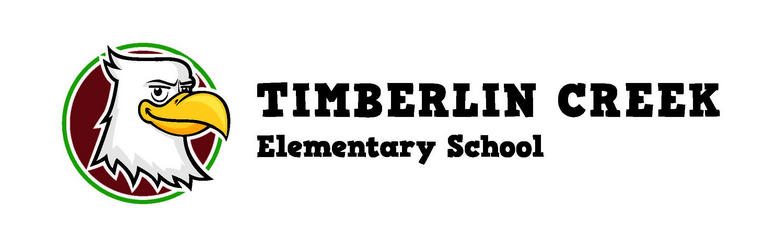 3:20 ~ Welcome/Introductions – Ms. Gallagher3:25 ~ Vote for approval of February 5th, 2024, minutes – Ms. Dubet-            Mrs. Errington approved , Elsbernd 2nd. 3:30 ~ District Forum update – Mrs. Errington- Tax increase vote in November, The District employees will come to any SAC or PTO meeting to inform schools where the money is going and why we need it.  Perhaps schedule a meeting in September for our new school year. Cuts are possible inside the district if we don’t get funds approved. Mr. Coleman- Superintendent will put together a “cheat sheet”. He encourages us to share that it is vital that the tax increase gets voted in. Mileage can only be used for capital outlay- salaries / benefits. Mrs. Edel- there are 2 grants ESSER /ESSA that will be complete in September. Money from Covid is over. Before/after school tutoring from ESSA is being used at TCE. ESE is our largest subgroup. We haven’t had to dip into our SAC money but next year we may need to dip into SAC funds. Every position that we attain is from the enrollment side. 3:35 ~ Needs Assessment Surveys (Parent and Faculty/Staff) – Mrs. Dubet- need 20% for parents to take the survey. Questions that we are using have come from the District that we need to include. Ice cream reward for students who have parents complete the survey. Why does it say research on number 10?... this is for older students too... Perhaps put NA?? Comments are taken off/ not able to be made on this survey. Due by March 31st. Motion to approve survey as presented - Amanda Moser ; 2nd by Megan McNeill 3:50 ~ Principal’s Report - Mrs. Edel- propose to leave SAC funds alone the rest of the year to keep for next year.Getting ready to take writing component in April for 4th & 5thK-5 FAST Testing in MayMrs. Sawruk is essential putting the data in place and moving students around as needed. Very intentional in the support, thank you Mrs. Sawruk, Data Queen Parent asked: do students have access to Lexia over summerMrs. Edel- I’ll check to see what date it cuts off. Summer online Programs that teachers can tell parents about? Put something by grade level- ELA supplemental , Math PTO helped pay for DreamBox instead of IXL Digital Information Board- $29,000+   perhaps use the money from Buddy A Thon - have to be up on the pole near the end of our property Parent Pick up? Maybe 700 kids every morning- Biker walker population will go away next year Engineer coming to watch traffic patterns on March 5th Mrs. Sawruk- final Science adaption as a school we preferred McGraw Hill 4:00 ~ Adjourn/Meeting Reminder           Next Meeting April 1, 2024 - Ms. Gallagher- Megan McNeill motion to adjourn and Anna Mountaredes 2nd .  